Занятие по английскому языку  на тему «Фрукты»Тема: Fruits.Цель: Научить детей названиям фруктов и овощей по- английски и употреблять их в устной речи.Задачи: 1) Расширение лексического запаса детей по теме «Fruits and vegetables», введение лексических единиц apple, orange, banana, lemon, pear;2) Развитие языковой догадки о значении слов, предметного внимания и памяти (по картинкам, по сходству с родным языком);3) Формирование устойчивой мотивации к изучению английского языка.Ход занятия.Организационный момент.1) Приветствие. Стих «Good morning!»2) Фонетическая разминка.Обработка звуков, развитие фонематического слуха.Чтоб по-английски говорить, язычок нам надо с вами разбудить. Проснулся язычок, потянулся [] glad, clap, stamp, sad. Выглянул в окошко, услышал ветерок [w] winter, white, flower. Удивился [о:] autumn, door, floor. Решил язычок погулять, свежим воздухом подышать, побежал по дорожке [d] good, day, ground, friend. Наш язычок гуляет, он быстро замерзает, задрожал [] with, that, clothes. Бежит и греется [h] who, house, happy.Дети повторяют звуки.3) Речевая разминка.How are you?Fine, thank you.How old are you?I am 3 (4).Введение и отработка новой лексики.-Ребята, посмотрите, что я вам принесла. Что это? Это фрукты. Фрукт по- английски будет fruit (повторяют хором).Яблоко, апельсин, банан, лимон, груша. А теперь назовем их по-английски, repeat after me: apple, orange, banana, lemon, pear (повторяют несколько раз). А фрукты у нас где растут в саду или в огороде? На дереве или на грядке? Правильно, на дереве. Во фруктах содержится много витаминов. Если вы будете кушать фрукты, будете сильными и здоровыми.Чай таким бы вкусным не был,Если бы не кислый lemon.Мне во сне сказала феяГруша по-английски Pear.Любит наша обезьянка НанаПо утрам кушать Banana.Скушать очень мы хотимОrange сладкий апельсин.Лучший фрукт для человека –Это, без сомненья, Apple.Попробуем описать их. Лимон это что? Он какой? Это фрукт. Он круглый, желтый, кислый. It’s fruit. It’s round, yellow, sour.Груша – It’s fruit. It’s green, sweet, tasty.Банан - It’s fruit. It’s yellow, ripe, tasty.Апельсин- It’s fruit. It’s orange. It’s round, orange, juicy, sour.Яблоко – It’s fruit. It’s red, sweet, ripe.Good for you!Moving activity.Закрепление новой темы.1) Игра «What fruit is missing?». По команде Sleep дети закрывают глаза. По команде Wake up – открывают. Дети должны назвать, какой фрукт исчез.Мизяк В.Ю. специалист отделения социального сопровождения, психолог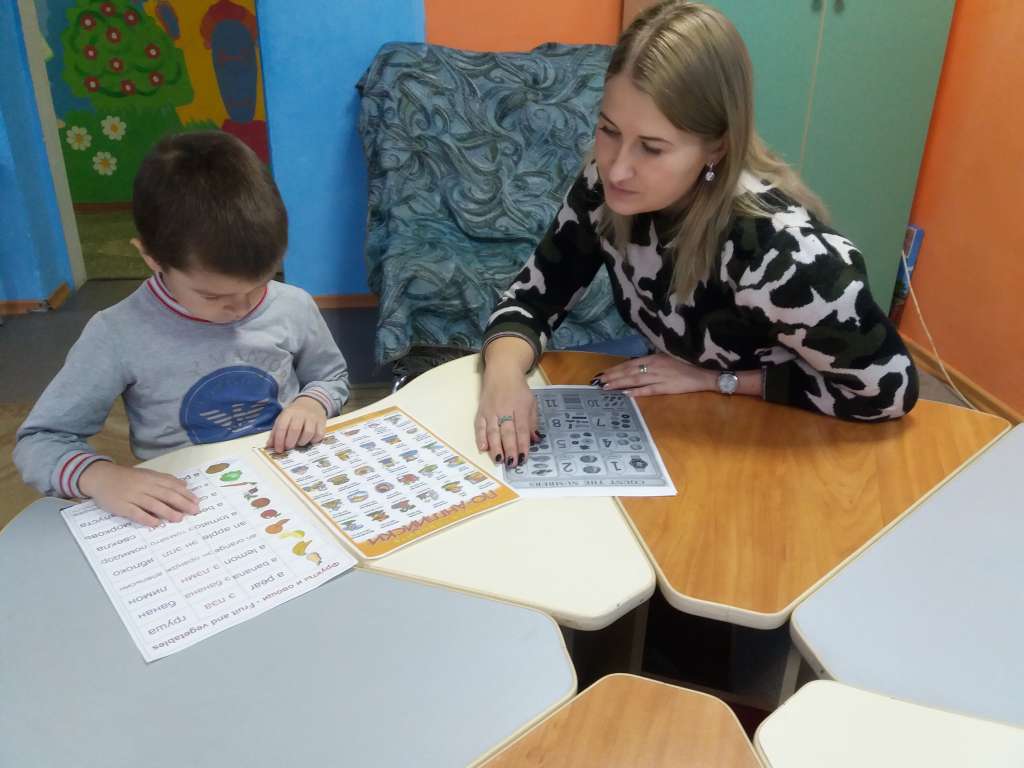 